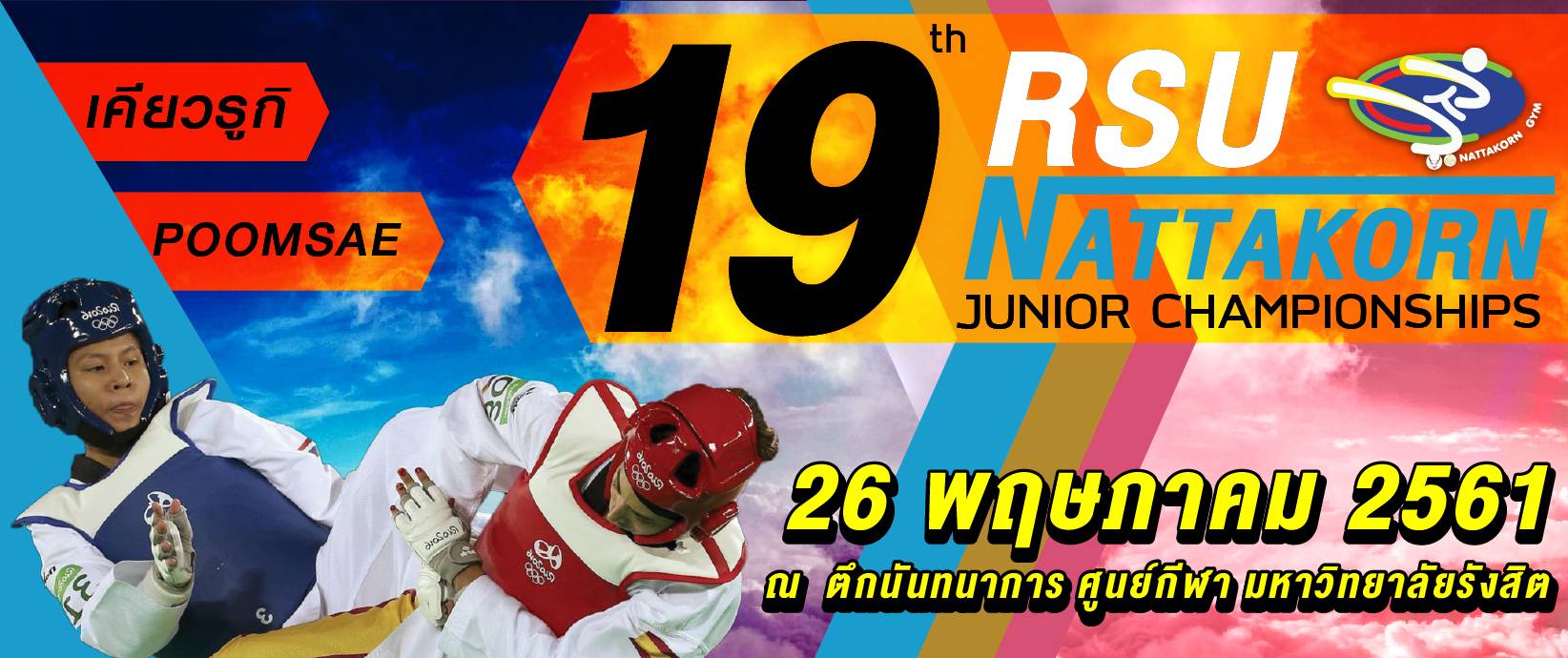                         วันที่ 26 พฤษภาคม 2561     อาคารนันทนาการ ม.รังสิต จ.ปทุมธานี ( ห้องแอร์ ) ประเภทที่แข่งขัน-การแข่งขันมีประเภทเดี่ยว &ทีม 3 คน-คลาสโรงเรียน แบ่งสาย 2 คน &คลาส C แบ่งสาย 4 คน-ประเภทท่ารำ - รุ่นเยาวชนอายุ13-14 ปี,15-17ปี,ประชาชนคลาสA(ใช้เกราะไฟฟ้า ถุงเท้าไฟฟ้านำมาเอง)++1.ประเภท ต่อสู้รุ่นยุวชนอายุ ไม่เกิน 3 - 4 ปี (2557-2558)                  Class B , Class Cรุ่นยุวชนอายุ ไม่เกิน 5 - 6 ปี (2555-2556)                    Class B , Class Cรุ่นยุวชนอายุ ไม่เกิน 7-8 ปี(2553-2554)         Class A, Class B, Class C  รุ่นยุวชนอายุ ไม่เกิน9-10 ปี(2551-2552)        Class A, Class B, Class C  รุ่นยุวชนอายุ ไม่เกิน 11-12 ปี (2549-2550)    Class A, Class B , Class C  รุ่นเยาวชนอายุ ไม่เกิน 13-14 ปี(2547-2548)  Class A , Class B , Class C  รุ่นเยาวชนอายุ ไม่เกิน 15-17ปี (2544-2546)  Class A , Class B , Class C  รุ่รประชาชนทั่วไป                                          Class A , Class B , Class C  ++2.ประเภท ต่อสู้ทีมรุ่นยุวชนอายุไม่เกิน8-9 ปี ทีมชาย , ทีมหญิง               (น้ำหนักรวมไม่เกิน 90 กก.)รุ่นยุวชนอายุไม่เกิน 9-10ปี ทีมชาย , ทีมหญิง             (น้ำหนักรวมไม่เกิน100กก.)รุ่นยุวชนอายุไม่เกิน 11-12 ปี ทีมชาย, ทีมหญิง            (น้ำหนักรวมไม่เกิน 120กก.)รุ่นยุวชนอายุไม่เกิน 13-14ปี ทีมชาย, ทีมหญิง             (น้ำหนักรวมไม่เกิน 140กก.)รุ่นยุวชนอายุไม่เกิน 15-17 ปี ทีมชาย, ทีมหญิง           (น้ำหนักรวมไม่เกิน 160 กก.)รุ่นประชาชนทีมชาย, ทีมหญิง                                     (น้ำหนักรวมไม่เกิน 180กก.)++3.ประเภท พุมเซ่พุมเซ่เดี่ยว	(EVENT  1)  	ชาย พุมเซ่เดี่ยว	(EVENT  1)  	หญิงพุมเซ่คู่ผสม	(EVENT  2)	ชายหญิงพุมเซ่ทีม	(EVENT  3 )	ทีมชาย ทีมหญิง**หมายเหตุ**ผู้แข่งสามารถ แข่งในรุ่นอายุสูงกว่าตัวเอง และ สูงกว่าขั้นสายของตัวเองได้      Class C &ร.ร.คุณสมบัติตั้งแต่   สายขาว-เหลือง      ห้ามเตะหัวClass Bคุณสมบัติตั้งแต่   สายเหลือง ถึง สายฟ้า ห้ามเตะหัวหมุนเตะได้ (แข่งไม่เกิน 5ครั้ง หรืออายุสอบไม่เกิน 1 ปี)Class Aคุณสมบัติตั้งแต่   สายเหลืองขึ้นไป                       - รุ่นยุวชน อายุไม่เกิน 6 ปี, 7-8 ปี,9-10ปี, 11-12 ปี- รุ่นเยาวชน อายุ13-14 ปี, 15-17ปี, ประชาชน (คลาส Aใช้เกราะไฟฟ้า ถุงเท้าไฟฟ้านำมาเอง)หมายเหตุ...Class B มีการจัดตั้งคณะกรรมการตรวจคุณสมบัติของนักกีฬา	กติกาการแข่งขัน ถ้าไม่เขียนขึ้นเฉพาะให้ใช้กติกาการแข่งขันปัจจุบันซึ่งกำหนดโดยสหพันธ์เทควันโดโลก	อุปกรณ์การแข่งขัน ตามกติกาไว้ในกติกาสากล (อุปกรณ์แข่งขัน &ถุงเท้าไฟฟ้าผู้แข่งนำมาเอง)การประท้วงคุณสมบัติต้องทำก่อนการแข่งขันแต่ขณะเดียวกันฝีมือเหนือกว่าจะถูกปรับแพ้ โปรดใช้วิจารณญาณในการส่งรุ่นแข่งขันการแบ่งรุ่นการแข่งขัน แบ่งออกดังต่อไปนี้รุ่นยุวชนอายุ 3 -4 ปี ชาย-หญิง CLASS  C   , Class B ,  รุ่นยุวชนอายุไม่เกิน 5 - 6 ปี ชาย-หญิงClass B ,  Class Cรุ่นยุวชนอายุ 7-8 ปี ชาย-หญิง CLASS  C   , Class B ,  Class Aรุ่นยุวชนอายุ 9-10ปี ชาย-หญิง CLASS C, Class B,Class Aรุ่นยุวชนอายุ 11-12 ปี ชาย-หญิง CLASS C, Class B,Class Aรุ่นยุวชนอายุ 13-14 ปี ชาย CLASS C, Class B ,Class Aรุ่นยุวชนอายุ 13-14 ปี หญิง CLASS C, Class B ,Class Aรุ่นเยาวชนอายุ 15-17ปี ,ประชาชน ชาย 	CLASS C, Class B ,Class Aรุ่นเยาวชนอายุ 15-17 ปี, & ประชาชน  หญิง CLASS C, Class B ,Class A++ประเภทพุมเซ่ประเภทเดี่ยว, คู่ผสม ,ทีม 3 คน ,ทีมชาย, ทีมหญิงพุมเซ่ที่ใช้ในการแข่งขันทุกประเภท จะแบ่งตามระดับสาย มีดังนี้++     ประเภทเดี่ยว , คู่ผสม ,ทีม 3 คน ,ทีมชาย, ทีมหญิงนักกีฬาพุมเซ่ ทุกประเภท จะทำแข่งขันเพียงรอบเดียวการนับคะแนนและรางวัลชนะเลิศอันดับที่ 1	เหรียญทอง        พร้อมเกียรติบัตร					รองชนะเลิศอันดับที่ 1		เหรียญเงิน           	พร้อมเกียรติบัตรรองชนะเลิศอันดับที่ 2		เหรียญทองแดง    	พร้อมเกียรติบัตร1.นับจากตำแหน่งที่ 1-3 ของทุกรุ่นที่มีการแข่งขัน 4 คนขึ้นไป คู่พิเศษไม่นับ2.คะแนนของทีมที่ได้รับมีดังนี้นับจำนวนเหรียญทอง เงิน ทองแดงตามลำดับ เท่ากันนับเหรียญลอง3.ทีมที่มีคะแนนรวมมากที่สุด  ของทีมชายและทีมหญิงนักกีฬายอดเยี่ยมจะได้ครอง***ถ้วยรางวัลคะแนนรวมนับทุกคลาส ***++ถ้วยรางวัลยอดเยี่ยมรวม 21 รางวัลถ้วยชนะเลิศคะแนนรวมเคียวรูกิ อันดับ 1- 5                                                         จำนวน  5 รางวัลถ้วยผู้ฝึกสอนยอดเยี่ยมประเภท เคียวรูกิ					                1 รางวัลถ้วยผู้ฝึกสอนยอดเยี่ยมประเภท พุมเซ่						      1 รางวัลถ้วยนักกีฬายอดเยี่ยมประเภทเคียวรูกิ ยุวชน อายุ ไม่เกิน 6 ปี                                      2 รางวัลถ้วยนักกีฬายอดเยี่ยมประเภทเคียวรูกิ ยุวชน อายุ ไม่เกิน 7 - 8 ปี                                 2 รางวัลถ้วยนักกีฬายอดเยี่ยมประเภทเคียวรูกิ ยุวชน อายุ ไม่เกิน 9 - 10 ปี                               2 รางวัลถ้วยนักกีฬายอดเยี่ยมประเภทเคียวรูกิ ยุวชน อายุ ไม่เกิน 11 - 12 ปี                             2 รางวัลถ้วยนักกีฬายอดเยี่ยมประเภทเคียวรูกิ ยุวชน อายุ ไม่เกิน 13 14 ปี                               2 รางวัลถ้วยนักกีฬายอดเยี่ยมประเภทเคียวรูกิ เยาวชน 15-ประชาชน                                      2 รางวัลถ้วยนักกีฬายอดเยี่ยมประเภทพุมเซ่		 		                                       2 รางวัลกำหนดการรับสมัคร1. รับสมัครตั้งแต่บัดนี้ จน ถึง 24 พค. 2561 เท่านั้นเวลา 12.00 น.หมดเขตการแก้ไขรุ่นน้ำหนัก ในวันที่  24 พค.2561 เท่านั้นก่อนเวลา 12.00 น.จะไม่แก้ไขรุ่นในวันแข่งไม่ว่ากรณีใดๆทั้งสิ้น2. ชั่งน้ำหนักนักกีฬา  เวลา16.00 – 20.00น. ก่อนการแข่งขัน 1 วันหรือ06.00-08.00น ของวันที่แข่งขัน&จะเริ่มประชุมโค้ช 08.30 น. เริ่มแข่ง 090.00 น.( หากมีการเปลี่ยนแปลงจะแจ้งให้ทราบ )3. ค่าสมัครแข่งขัน แบ่งเป็นประเภทดังนี้   3.1  ประเภทต่อสู้  (เคียวรูกิ)   		                             คนละ 500 บาท  3.2  ประเภทต่อสู้  (เคียวรูกิ)  ประเภททีม                      ทีมละ 1,000 บาท	3.3  ประเภทท่ารำ  (พุมเซ่) 	เดี่ยว     		คนละ   400 บาท	3.4  ประเภทท่ารำ  (พุมเซ่) 	คู่ผสม 		ทีมละ   600 บาท3.5 ประเภทท่ารำ  (พุมเซ่) 	ประเภททีม                    	ทีมละ   800 บาท4.  สมัครการแข่งขันออนไลน์ทางเว็ป ... ธารน้ำ(ผู้ดูแลระบบ อ.มิ้งค์  087-677-2444 )เพื่อความสะดวกในการจัดทำเหรียญและใบประกาศ กรุณาลงสมัครล่วงหน้าโดยเฉพาะประเภททีม....ขอบคุณครับ1. รุ่น	Aน้ำหนักไม่เกิน14กก.2. รุ่น	Bน้ำหนักเกิน14 - 16กก.3. รุ่น	Cน้ำหนักเกิน16 -18กก.4. รุ่น	Dน้ำหนักเกิน 18 +1. รุ่น	Aน้ำหนักไม่เกิน18กก.2. รุ่น	Bน้ำหนักเกิน18  -  20กก.3.รุ่น    Cน้ำหนักเกิน20 -   23   กก.4. รุ่น	Dน้ำหนักเกิน23 -   26 กก.5. รุ่น	Eน้ำหนักเกิน26 กก. ขึ้นไป1. รุ่น	Aน้ำหนักไม่เกิน20  กก.2. รุ่น	Bน้ำหนักเกิน20  -  23   กก.3. รุ่น	Cน้ำหนักเกิน23  -  26   กก.4. รุ่น	Dน้ำหนักเกิน26  -  30   กก.5. รุ่น	Eน้ำหนักเกิน30  กก.ขึ้นไป1. รุ่น	Aน้ำหนักไม่เกิน23กก.2. รุ่น	Bน้ำหนักเกิน23  -  25กก.3. รุ่น	Cน้ำหนักเกิน25  -  28กก.4. รุ่น	Dน้ำหนักเกิน28  -  31กก.5. รุ่น	Eน้ำหนักเกิน31  -  35กก.6. รุ่น	Fน้ำหนักเกิน35  -  39กก. 7. รุ่น	Gน้ำหนักเกิน39  กก. ขึ้นไป1. รุ่น	Aน้ำหนักไม่เกิน25กก.2. รุ่น	Bน้ำหนักเกิน25  -  29กก.3. รุ่น	Cน้ำหนักเกิน29  -  32กก.4. รุ่น	Dน้ำหนักเกิน32  -  35กก.5. รุ่น	Eน้ำหนักเกิน35  -  38กก.6. รุ่น	Fน้ำหนักเกิน38  -  41กก. 7. รุ่น	Gน้ำหนักเกิน41  -  43กก.8. รุ่น	Hน้ำหนักเกิน43-  45กก.  9. รุ่น	Iน้ำหนักเกิน45    กก.  ขึ้นไป1. รุ่น	Aน้ำหนักไม่เกิน35 กก.2. รุ่น	Bน้ำหนักเกิน35  -  38   กก.3. รุ่น	Cน้ำหนักเกิน38  -  41   กก.4. รุ่น	Dน้ำหนักเกิน41  -  44   กก.5. รุ่น	Eน้ำหนักเกิน44  -  47   กก.6. รุ่น	Fน้ำหนักเกิน47  -  50   กก.7. รุ่น	Gน้ำหนักเกิน50  -  54   กก.8. รุ่น	Hน้ำหนักเกิน54  กก. ขึ้นไป1. รุ่น	Aน้ำหนักไม่เกิน32  กก.2. รุ่น	Bน้ำหนักเกิน32  -  35   กก.3. รุ่น	Cน้ำหนักเกิน35  -  38   กก.4. รุ่น	Dน้ำหนักเกิน38  -  41   กก.5. รุ่น	Eน้ำหนักเกิน41  -  45  กก.6. รุ่น	Fน้ำหนักเกิน45  -  49   กก.7. รุ่น	Gน้ำหนักเกิน49  -  53   กก.8. รุ่น	Hน้ำหนักเกิน53  กก. ขึ้นไป1. รุ่น	Aน้ำหนักไม่เกิน45 กก.2. รุ่น	Bน้ำหนักเกิน45  -  48   กก.3. รุ่น	Cน้ำหนักเกิน48  -  51   กก.4. รุ่น	Dน้ำหนักเกิน51  -  55   กก.5. รุ่น	Eน้ำหนักเกิน55  -  59   กก.6. รุ่น	Fน้ำหนักเกิน59  -  63   กก.7. รุ่น	Gน้ำหนักเกิน63  -  68   กก.8. รุ่น	Hน้ำหนักเกิน68  -  73   กก.9. รุ่น	Iน้ำหนักเกิน73  กก. ขึ้นไป1. รุ่น	Aน้ำหนักไม่เกิน42  กก.2. รุ่น	Bน้ำหนักเกิน42  - 44   กก.3. รุ่น	Cน้ำหนักเกิน44  - 46  กก.4. รุ่น	Dน้ำหนักเกิน46  - 49   กก.5. รุ่น	Eน้ำหนักเกิน49  - 52   กก.6. รุ่น	Fน้ำหนักเกิน52  - 55   กก.7. รุ่น	Gน้ำหนักเกิน55  - 59   กก.8. รุ่น	Hน้ำหนักเกิน59  - 63   กก.9. รุ่น	Iน้ำหนักเกิน63  กก. ขึ้นไปEVENT   1   ขาวเหลือง  เขียว    ฟ้า น้ำตาล   แดง    ดำ ,ดำแดง อายุ ไม่เกิน 8 ปีซิกบล็อค  2  4    6    7   8    โคเลียว อายุ  9 – 10 ปีซิกบล็อค  2  4    6   7   8    โคเลียว อายุ 11 – 12  ปีซิกบล็อค  2   4     6   7   8    โคเลียว อายุ 13– 14  ปีซิกบล็อค  2   4    6   7   8    โคเลียว อายุ  15 – 17 ปีซิกบล็อค  2   4    6   7    8    คึมกังประชาชน18ปีขึ้นไปซิกบล็อค  2   4    6    7   8    คึมกัง